 KARTA ZGŁOSZENIOWA DO KONKURSU „OPOWIEDZ…” 2018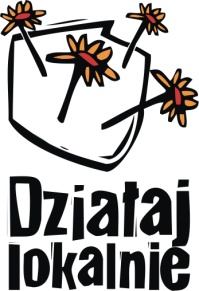 PROGRAM DZIAŁAJ LOKALNIE X – ETAP LOKALNYNAZWA ORGANIZACJI/ GRUPY NIEFORMALNEJ ZGŁASZAJĄCEJ PRACĘ:………………………………………………………………………………………………………………………PROSZĘ ZAZNACZYĆ KATEGORIĘ, DO KTÓREJ NALEŻY ZGŁASZANA PRACA KATEGORIA I – CZŁOWIEKIMIĘ I NAZWISKO AUTORA:................................................................................................................................TYTUŁ PRACY:……………………………………………………………………………………………………FORMA PRACY: 	REPORTAŻ MULTIMEDIALNY		  KRÓTKI FILMPRZY FORMACH PRAC: REPORTAŻ MULTIMEDIALNY I KRÓTKI FILM PROSZĘ PODAĆ ADRES INTERNETOWY (LINK) DO NAGRANIA NA OTWARTYM SERWISIE INTERNETOWYM UMOŻLIWIAJĄCYM PREZENTACJĘ FILMÓW, WIDEOKLIPÓW LUB WŁASNYCH MINIPRODUKCJI W INTERNECIE, POD KTÓRYM MOŻNA ZOBACZYĆ PRACĘ:……………………………………………………………………………………………………………………………………………………. KATEGORIA II – MIEJSCEIMIĘ I NAZWISKO AUTORA: ……………………………………………………………………………………TYTUŁ PRACY:…………………………………………………………………………………………FORMA PRACY: 	REPORTAŻ MULTIMEDIALNY		  KRÓTKI FILMPRZY FORMACH PRAC: REPORTAŻ MULTIMEDIALNY I KRÓTKI FILM PROSZĘ PODAĆ ADRES INTERNETOWY (LINK) DO NAGRANIA NA OTWARTYM SERWISIE INTERNETOWYM UMOŻLIWIAJĄCYM PREZENTACJĘ FILMÓW, WIDEOKLIPÓW LUB WŁASNYCH MINIPRODUKCJI W INTERNECIE, POD KTÓRYM MOŻNA ZOBACZYĆ PRACĘ:……………………………………………………………………………………………………………………………………………… KATEGORIA III  – MOTYWIMIĘ I NAZWISKO AUTORA:................................................................................................................................TYTUŁ PRACY:……………………………………………………………………………………………………FORMA PRACY: 	REPORTAŻ MULTIMEDIALNY		  KRÓTKI FILMPRZY FORMACH PRAC: REPORTAŻ MULTIMEDIALNY I KRÓTKI FILM PROSZĘ PODAĆ ADRES INTERNETOWY (LINK) DO NAGRANIA NA OTWARTYM SERWISIE INTERNETOWYM UMOŻLIWIAJĄCYM PREZENTACJĘ FILMÓW, WIDEOKLIPÓW LUB WŁASNYCH MINIPRODUKCJI W INTERNECIE, POD KTÓRYM MOŻNA ZOBACZYĆ PRACĘ:…………………………………………………………………………………………………………………………………………………….NALEŻY DOŁĄCZYĆ KRÓTKI OPIS PRACY (DO 1000 ZNAKÓW ZE SPACJAMI):………………………………………………………………………………………………………………………………………………………………………………………………………………………………………………………………………………………………………………………………………………………………………………………………………………………………………………………………………………………………………………………………………………………………………………………………………………………………………………………………………………………………………………………………………………………………………………………………………………………………………………………………………………………………………………………………………………………………………………………………………………………KARTĘ ZGŁOSZENIOWĄ NALEŻY PRZESŁAĆ NA ADRES E-MAIL: rodzinnyraj@gmail.com do 14.12.2018 r.